
Внеклассное мероприятие для 10-11 классовКвест «Школа и Точка»Авторы: Бодонокова Ак-Сана Александровна, учитель обществознания и истории МБОУ «Перегребинская СОШ»   Каримов Богдан Марселевич, учитель обществознания и истории МБОУ «Перегребинская СОШ»Тип работы: Сценарий мероприятияРаздел для публикации: Образовательная деятельностьАннотация Методическая разработка внеклассного мероприятия в формате квеста «Школа и Точка» рассчитана на обучающихся 10-11 классов. Играть можно как между классами, так и между командами одного класса. На каждой станции команда выполняет определенное задание. Детей каждой команды объединяет общая задача и желание проявить себя с лучшей стороны, показать свои знания и способности, сделать что-то особенное, оригинальное. Темы конкурсов разнообразны, и позволяют всем детям проявить свои способности.Данное мероприятие направлено на закрепление знаний учащимися основ обществоведческих наук на примере школьной практики; на развитие навыков функциональной грамотности (финансовая, читательская, креативное мышление).   Сценарий внеклассного мероприятия Квест «Школа и Точка»Цель: используя игровую форму проверить знания учащимися 10-11 классов основ обществоведческих наук на примере из школьной практики. Задачи:создать условия для расширения знаний учащихся о школе как одного из значимых социальных институтов;   создать условия для развития среди учащихся навыки функциональной грамотности (финансовая, читательская, креативное мышление);создать условия для развития коммуникативных навыков через разнообразную организацию групповой (командной) работы школьников;содействовать формированию самостоятельной познавательной деятельности;содействовать формированию интереса к предмету, стремления использовать полученные знания в повседневной жизни;способствовать развитию культуры взаимоотношений при работе в группах.Форма проведения: квест для обучающихся 10-11 классов.Состав команды: 5-7 человек. Всего команд-участников – 4. Максимальное количество баллов на каждой станции прописано в маршрутном листе.Оборудование, наглядность: листы с раздаточным материалом на каждую станцию; маршрутные листы для каждой команды; ручки; карточки-подсказки; мячики.Ход мероприятияНа входе будущие участники получают билеты, согласно которым они разделятся на команды/«факультеты» -Гриффиндор, Слизерин, Когтевран, Пуффендуй (Приложение 1). Мероприятие начинается со сценки, где команды получают задания На сцену выходит ХагридВедущий: Ищу достойнейших! (обращается в зал к участникам) Это Вы? А может это Вы? Или Вы?Я переживаю, за будущее этого мира! Этой страны! Куда не глянь все болгеры, фуд-блогеры, фрилансеры, стримеры, хейтеры, абъюзеры… или это не про это…А кто работать и думать будет?!Надежды нет?! Ах, подождите! Это же Перегребинская школа? Про вас я слышал много интересного!Ваша школа показывает на протяжении нескольких лет стабильно высокие результаты!Это правда?! А что же вы молчите то? Я предлагаю вам пройти мои испытания! Покажите на что вы способны! Вы поделились на команды? На входе вы получили билеты, посмотрите в билете свой знак, и найдите свою команду.Все нашли себя? Первое мое задание: Выберите капитана и придумайте девиз команды. Время на выполнение 3 минуты. (Команды обсуждают название, выбирают капитана)Поприветствуем команды друг друга! Сейчас каждая команда представит капитана и расскажет о себе. (команды представляют себя)Ведущий: Внимание всем! Объявляю наш Квест «Школа и Точка» открытым! Прошу приступить к прохождению!Капитаны команд получают маршрутные листы(Приложение 2).Пройдя все станции (Приложение 3-6), команда сдаёт маршрутный лист жюри. Жюри подсчитывает баллы каждой команды и награждает победителей квеста.Приложение 1Входные билеты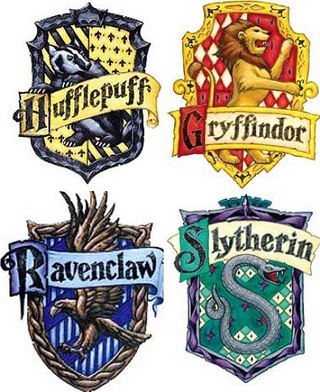 Приложение 2МАРШРУТНЫЙ ЛИСТ ________________________________________МАРШРУТНЫЙ ЛИСТ ________________________________________МАРШРУТНЫЙ ЛИСТ ________________________________________МАРШРУТНЫЙ ЛИСТ ________________________________________Приложение 3Станция Юные финансистыЗадача на финансовую грамотность: Подушевое финансирование- 55 тыс. на ребёнка.В МБОУ «Перегребинская СОШ» на 2022-2023 учебный год насчитывается 375 учащихся, из них в начальной школе 154 ребёнка.4,374 млн.= расходы на коммунальные услуги.10,175 млн.= расходы на зарплаты работников.3,893 млн. = расходы на материально-техническое оснащение76 рублей= стоимость бесплатного питания на 1 ученика начальной школы. Продолжительность учебной недели:5 днейПродолжительность учебного года: 35 учебных недельВыяснить, сколько оставшихся денежных средств школа может потратить на закупку дополнительных учебных пособий и пополнение школьной библиотеки?Приложение 4Станция Правовые знатокиЗадание на знание основ законодательства в сфере образования:ЗАПОЛНИТЕ ПРОПУСКИКонституция РФСтатья 431. Каждый имеет право на _______________________2. Гарантируются общедоступность и бесплатность ______________, ____________ общего и ___________ профессионального образования в государственных или муниципальных образовательных учреждениях и на предприятиях.3. Каждый вправе на конкурсной основе бесплатно получить ___________ образование в государственном или муниципальном образовательном учреждении и на предприятии.4. _____________   ____________образование обязательно. _____________ и _____________________, обеспечивают получение детьми основного общего образования.5. Российская Федерация устанавливает федеральные государственные образовательные стандарты, поддерживает различные формы образования и самообразования.РЕШИТЕ ЗАДАЧИПРАВОВОЕ РЕГУЛИРОВАНИЕ В СФЕРЕ ОБРАЗОВАНИЯ Ученик 7 класса (13 лет) по решению педагогического совета школы отчислен за неуспеваемость. Имела ли администрация школы право на подобные действия?Ответ_________________________________________________________________________________________________________________________________________________________________________________________________________Родители ребенка прописаны в г. Ханты-Мансийске, а проживают в Москве. При попытке отдать ребенка в 1 класс г. Москвы они получили отказ от администрации на основании того, что у них нет регистрации. Права ли была администрация школы?Ответ_________________________________________________________________________________________________________________________________________________________________________________________________________Учащаяся 11 класса окончила государственное ОУ, поступила в колледж на бюджетное место, с успехом окончила его и впервые собирается поступать в вуз. Девушку одолевают сомнения: имеет ли она право поступать на бюджетное место, если все образование ранее также было получено бесплатно. Как правильно следует поступить? Основания правового регулирования____________________________Ответ____________________________________________________________________________________________________________________________________Приложение 5Станция Весёлые аниматорыЗадание на креативное мышление:КАПИТАН КОМАНДЫ! ПРИДУМАЙ ИГРУ ИСПОЛЬЗУЯ ПРЕДЛОЖЕННЫЕ ПРЕДМЕТЫ В КАЧЕСТВЕ АТРИБУТОВ (мячи разных размеров, скакалка, теннисные ракетки).НАЗВАНИЕ ИГРЫ «____________________________»ПРОПИШИ ТРИ ПРАВИЛА ИГРЫ1.2.3.ОБЪЯСНИ ПРАВИЛА ИГРЫ СВОЕЙ КОМАНДЕ, ПРОСЛЕДИ ЗА ВЫПОЛНЕНИЕМ ПРАВИЛ ИГРЫПриложение 6Станция Эксперты музеологииЗадание на читательскую грамотность:Вводное замечание: для прохождения этой станции участники должны были обращаться к экспозиции школьного музея, на которой размещена информация, необходимая для ответов на вопросы.Укажите годы руководства директоров Перегребинской школы:1)2) Как называлась пионерская дружина Перегребинской 8-летней школы, названная в честь пионера-Героя Советского Союза (посмертно), одним из известных подвигов которого было перерезывание телефонного кабеля, по которому осуществлялось связь со ставкой Гитлера в Варшаве?3) В каком году был принят закон Верховного Совета СССР "Об укреплении связи школы с жизнью и о дальнейшем развитии системы народного образования в СССР"?

Вместо 7-летнего вводилось всеобщее обязательное 8-летнее образование. Переход на него был осуществлён к 1963 г. Полное среднее образование, срок которого был увеличен с 10 до 11 лет, предусматривалось осуществлять на основе соединения обучения с трудом в дневной или вечерней школе, либо в техникуме.

В Законе отмечалось:"Глубочайшим заблуждением является утверждение, что вместе с автоматизацией производства в коммунистическом обществе исчезнет и физический труд. Гигантский технический прогресс будет неизмеримо облегчать физический труд, многие профессии, изнуряющие человека, исчезают и будут исчезать в дальнейшем. Но физический труд сохранится. Гармоническое развитие человека немыслимо без физического труда, творческого и радостного, укрепляющего организм, повышающего его жизненные функции. < ... > Признать необходимым уже с первых лет обучения готовить детей к тому, что они должны в дальнейшем принимать участие в общественно полезном труде. Вся молодежь должна включаться в посильный общественно полезный труд, и все ее дальнейшее обучение необходимо связывать с производительным трудом в народном хозяйстве."Подсказка: Коновалов В. 13.30.4) Когда был готов к эксплуатации первый в мире атомный ледокол «Ленин»?Подсказка: Яркина Л. 13.555) Когда состоялось присуждение Нобелевской премии по литературе Михаилу Александровичу Шолохову.Подсказка: Награждение Лукмановой Гали за активное участие художественной самодеятельности.СТАНЦИЯБАЛЛЫ(0-5)ОТМЕТКА О ПРОХОЖДЕНИИЮНЫЕ ФИНАНСИСТЫ ПРАВОВЫЕ ЗНАТОКИВЕСЕЛЫЕ АНИМАТОРЫЭКСПЕРТЫ МУЗЕОЛОГИИИТОГОСТАНЦИЯБАЛЛЫ(0-5)ОТМЕТКА О ПРОХОЖДЕНИИПРАВОВЫЕ ЗНАТОКИЮНЫЕ ФИНАНСИСТЫЭКСПЕРТЫ МУЗЕОЛОГИИВЕСЕЛЫЕ АНИМАТОРЫИТОГОСТАНЦИЯБАЛЛЫ(0-5)ОТМЕТКА О ПРОХОЖДЕНИИВЕСЕЛЫЕ АНИМАТОРЫ ЭКСПЕРТЫ МУЗЕОЛОГИИЮНЫЕ ФИНАНСИСТЫПРАВОВЫЕ ЗНАТОКИИТОГОСТАНЦИЯБАЛЛЫ(0-5)ОТМЕТКА О ПРОХОЖДЕНИИЭКСПЕРТЫ МУЗЕОЛОГИИ ВЕСЕЛЫЕ АНИМАТОРЫ ПРАВОВЫЕ ЗНАТОКИЮНЫЕ ФИНАНСИСТЫИТОГОЗемцов Дмитрий Васильевич1933-1940Графеев Александр Николаевич1955-1957Вишняков Пётр Александрович1957-1977Слюнкин Александр Иванович1987-2007Ткач Елена Николаевна2009-